«Велика ль у Мышки сила,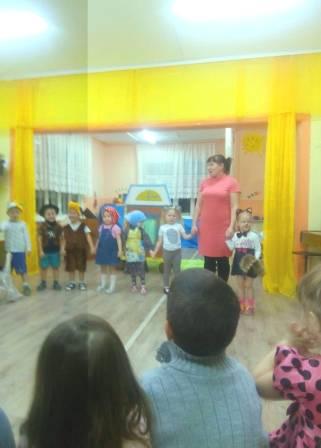 Только дружба победила!»Вот и в сказке, с которой дебютировали ребята группы младшего дошкольного возраста, в рамках реализации проекта «Сказки» победила дружба в борьбе за урожай!29 ноября 2018 года в группе младшего дошкольного возраста состоялось театрализованное 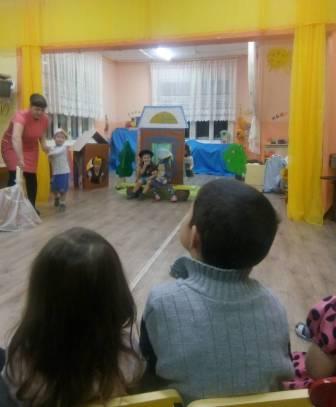 представление по мотивам русской народной сказки «Репка». В результате длительных репетиций, ребятам удалось вжиться в их роли, почувствовать себя настоящими актерами, блестяще сыграть главных 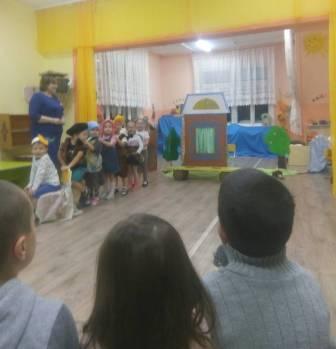 героев, и, в конечном итоге, сорвать шквал аплодисментов от благодарных зрителей- своих родителей, которые, в свою очередь, 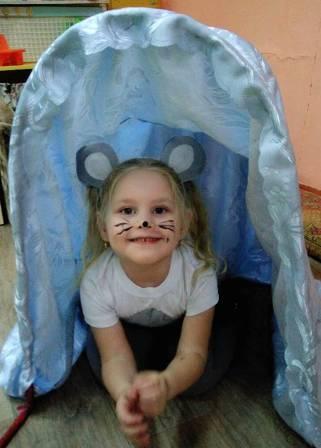 оказали колоссальную помощь в подготовке костюмов для выступления. Сахарова Елена ВладимировнаРаспуткина Татьяна Сергеевна